Расписание дистанционного обучения занятий внеурочной деятельности Усаклинского филиала ГБОУ СОШ с.Чёрный Ключ для 6, 9 классов с 30.11 по 04 декабря Дата 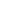 Класс Время Способ Предмет Тема занятия Ресурс Понедельник6 12.30.-13.10 Онлайн-    подключениеКультура чувашского народаДом и быт.Google Meet подключение. При отсутствии связи использовать ресурс https://youtu.be/c2DtLMqyayQ Понедельник9 10.00.-10.40 Онлайн-    подключениеПолитика и права человекаКонституция – договор между гражданами Google Meet подключение. При отсутствии связи использовать ресурс https://nsportal.ru/shkola/obshchestvoznanie/library/2015/04/07/prezentatsiya-konstitutsiya-rfПонедельник9 14.00.-14.30 Онлайн-    подключениеКультура чувашского народаНаследие древних булгар в культуре народов ЕвропыGoogle Meet подключение. При отсутствии связи использовать ресурс https://vk.com/video66518631_165122828 Понедельник914.35-15.05Онлайн-    подключениеРазвитие функциональной грамотностиРиски акций и управление ими. Гибридные инструменты…Google Meet подключение. При отсутствии связи использовать ресурс  https://kopilkaurokov.ru/finansovaya-gramotnost/presentacii/risk_i_dokhodnost_aktsiiПонедельник9 14.35-    15.05 Онлайн- подключениеТеория и практика сочинений разных жанровСочинений- рецензия на рассказGoogle Meet подключение. При отсутствии связи использовать ресурс Учебник “Развивайте дар слова” Вторник 9 14.35-15.05 Онлайн- подключениеИстория Самарского краяПервая мировая война и Самарский крайGoogle Meet подключение. При отсутствии связи использовать ресурс https://youtu.be/5V6U52kbaqAВторник 6 13.15.-13.55 Онлайн-    подключениеВосхождение к истокамНациональный орнаментGoogle Meet подключение. При отсутствии связи использовать ресурс https://youtu.be/Q74rH8CVRoE Среда 6 !3.15-13.55 Онлайн- подключениеОсновы православной культурыЧеловек и умная природаGoogle Meet подключение. При отсутствии связи использовать ресурс учебника Среда 9 14.00-.14.30 Онлайн- подключениеТеория и практика сочинений разных жанровСочинение- рецензия на рассказGoogle Meet подключение. При отсутствии связи использовать ресурс  Учебник “Развивайте дар слова”. Четверг 9 14.00-14.30 Онлайн - подключениеКраеведениеОтечественной войне 1812 г. Отклики  в крае на движение декабристов.Google Meet подключение. При отсутствии связи использовать ресурс https://youtu.be/7BO0UDdYWIs Четверг 9 14.00-14.30 Онлайн - подключениеКраеведениеОтечественной войне 1812 г. Отклики  в крае на движение декабристов.Пятница 6 13.15 -13.55 Онлайн - подключениеИстория Самарского краяГригорий Засекин и основание крепости СамараGoogle Meet подключение. При отсутствии связи использовать ресурс учебника Пятница 6 14.00-14-30 Онлайн - подключениеЯ -Гражданин РоссииДиктатура и демократия Google Meet подключение. При отсутствии связи использовать ресурс https://infourok.ru/prezentaciya-na-klassniy-chas-po-teme-ya-grazhdanin-rf-3725510.htmlПятница 614.35-15.05Онлайн - подключениеМои проектыРабота со справочнойлитературойGoogle Meet подключение. При отсутствии связи использовать ресурс  https://nsportal.ru/shkola/raznoe/library/2015/11/14/prezentatsiya-moi-proekty-iz-opyta-rabotyСуббота 9 9.00-9.30 Онлайн - подключениеМатематический практикумАлгебраическая дробь. Уравнение с дробямиGoogle Meet подключение. При отсутствии связи использовать ресурс https://youtu.be/mjSPx2sNhbw Суббота 99.40-10-10Онлайн - подключениеВолейболНижняя    передача мяча  назадGoogle Meet подключение. При отсутствии связи использовать ресурс https://znanija.com/task/39374457Суббота  610.2011.20 Онлайн - подключениеВолейболПрием мяча после подачи Google Meet подключение. При отсутствии связи использовать ресурс : https://yandex.ru/video/search?tСуббота Суббота 